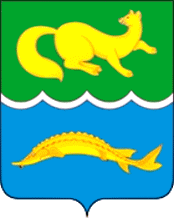 АДМИНИСТРАЦИЯ ВОРОГОВСКОГО СЕЛЬСОВЕТАТУРУХАНСКОГО РАЙОНАКРАСНОЯРСКОГО КРАЯПОСТАНОВЛЕНИЕ  21.03.2024                                  с. Ворогово 		           № 6-пОб отмене постановления администрации Вороговского сельсовета от 21.03.2013 № 18-п «Об определении границ территорий, прилегающих к организациям и объектам, на которых не допускается розничная  продажа алкогольной продукции» 	На основании Протеста прокуратуры Туруханского района от 18.03.2024 № 7-02-28-2024, руководствуясь ст. 20 Устава Вороговского сельсовета,ПОСТАНОВЛЯЮ:Отменить постановление администрации Вороговского сельсовета от 21.03.2017 № 18-п «Об определении границ территорий, прилегающих к организациям и объектам, на которых не допускается розничная  продажа алкогольной продукции» Постановление вступает в силу со дня официального опубликования в газете «Вороговский вестник» и подлежит размещению на сайте администрации Вороговского сельсовета.Контроль  за исполнением настоящего постановления оставляю за собой. Глава  Вороговского сельсовета                                     В.В. Гаврюшенко 